354  Kobi Masaları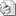 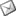 Sayı: 2009 / 354Birliğimiz ve Ege Bölgesi Sanayi Odası öncülüğünde başlatılan ve bölgemizdeki KOBİ'lerle ilgili olarak faaliyet gösteren 45 kurum ve kuruluşun katılımıyla oluşturulan KOBİEGE Platformu çalışmalarına başlamış bulunmaktadır.Özellikle ekonomik krizin yoğun etkilerinin yaşandığı bu günlerde, sınırlı sermayeli KOBİ'ler ve esnaf-sanatkarlar açısından zaman ve paranın doğru kullanılması daha da önemli hale gelmiştir. Bunun da yolu doğru ve güncel bilgiye en hızlı şekilde ulaşmaktan geçmektedir.Bu nedenle KOBİEGE Platformu bünyesinde Kobi Masaları uygulaması hayata geçirilmiş ve ilk etapta İzmir Esnaf ve Sanatkarlar Odaları Birliği, Ege Bölgesi Sanayi Odası, EÜ Bilim Teknoloji ve Araştırma Merkezi (EBİLTEM) ve İzmir Deniz Ticaret Odası tarafından dört masa oluşturulmuştur.Söz konusu KOBİ Masalarının amacı, KOBİ'lerin ve esnaf - sanatkarların doğru bilgiye en kısa zamanda ulaşmasını sağlamak ve onları yanlış bilgilenmenin doğuracağı olumsuzluklara karşı korumaktır.Her KOBİ Masası için bir telefon hattı ve bir elektronik posta adresi oluşturulmuştur. Birliğimiz KOBİ Masası telefonu 482 03 23, e - mail adresi ise; "kobimasasi@iesob.org.tr"dir. Ekte bu telefon numaraları ve elektronik posta adresleriyle ilgili 2 adet afiş yer almaktadır.Konunun ilgili üyelerinize duyurulması hususunda gereğini rica ederiz.Özcan KILKIŞ                                                                                                     Hilmi KURTOĞLUGenel Sekreter                                                                                                      Başkan VekiliEk. Afiş (1 Adet)kobege